學生作品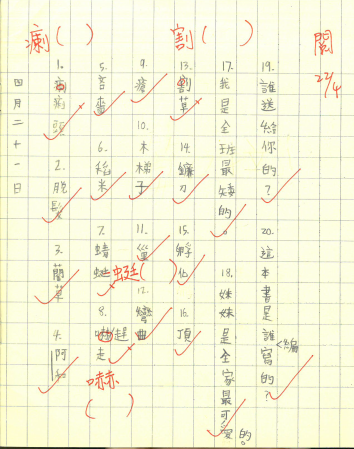 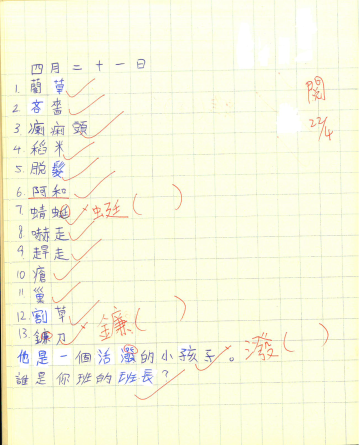 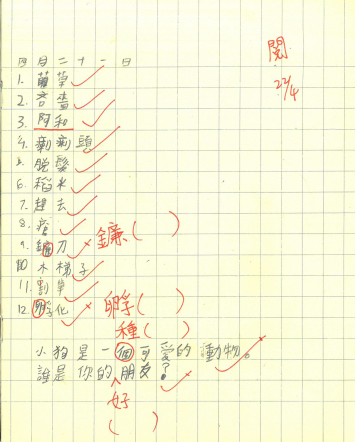 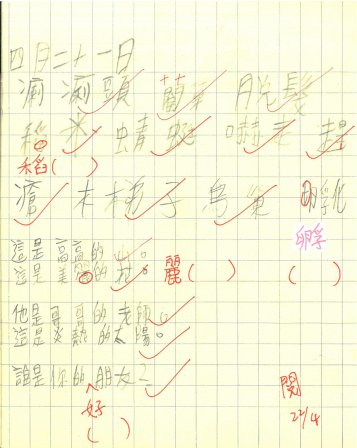 